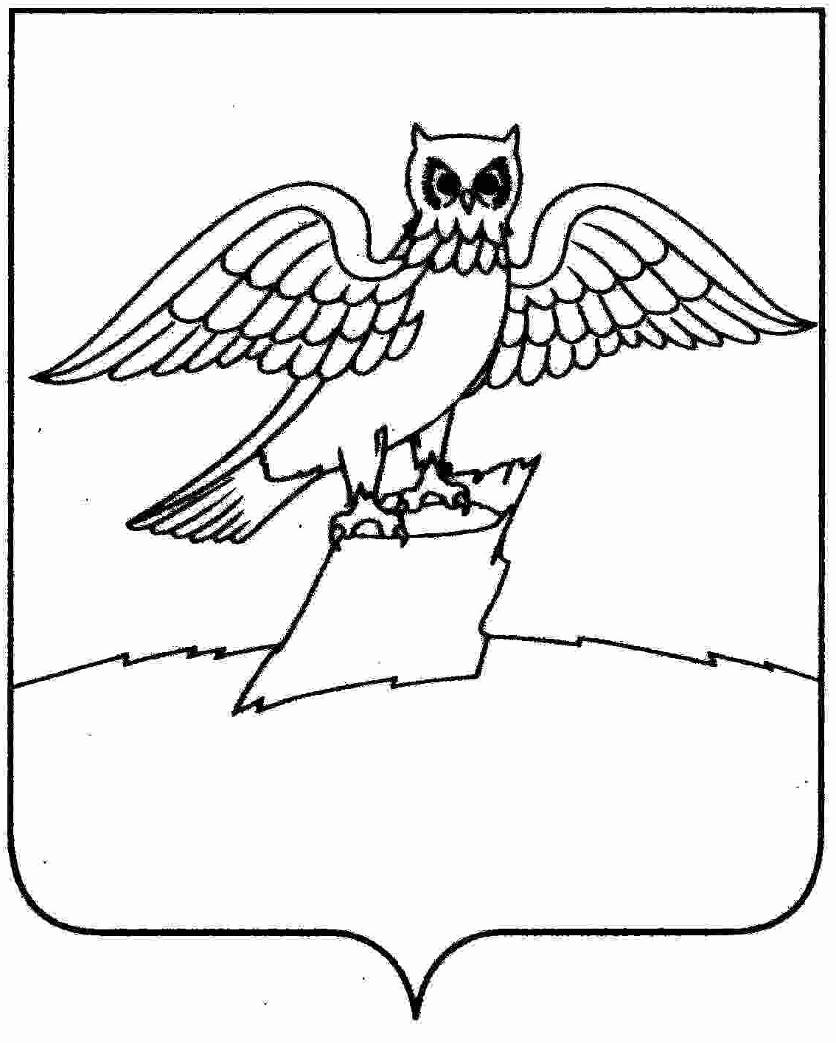 АДМИНИСТРАЦИЯ МУНИЦИПАЛЬНОГО ОБРАЗОВАНИЯГОРОДСКОЕ ПОСЕЛЕНИЕ ГОРОД КИРЖАЧКИРЖАЧСКОГО РАЙОНАП О С Т А Н О В Л Е Н И ЕГ Л А В Ы15.02.2016                                                                                        №   111           	В соответствии со ст.ст. 39.12, 39.13 Земельного кодекса Российской Федерации, ст. 3.3 Федерального закона от 25.10.2001 № 137-ФЗ «О введении в действие Земельного кодекса Российской Федерации»П О С Т А Н О В Л Я Ю:1. Администрации муниципального образования городское поселение город Киржач:- организовать и провести открытый по составу участников и по форме подачи предложений аукцион на заключение договора аренды на срок 3 года земельного участка из категории земель населенных пунктов, с кадастровым номером 33:02:020205:715, разрешенным использованием – под многоквартирный жилой дом, общей площадью 510 кв.м., местоположение: Владимирская обл., Киржачский район, МО город Киржач (городское поселение), г. Киржач, мкр. Красный Октябрь, ул. Пушкина, д. 9. Утвердить начальную цену арендной платы в год в размере 45000 рублей 00 копеек, шаг аукциона в размере 3%  1350 рублей 00 копеек и сумму задатка в размере 4500 рублей 00 копеек.    2. Определить дату проведения аукциона – 24 марта 2016 года.    3. Контроль за исполнением настоящего постановления оставляю за собой.    4. Настоящее постановление вступает в силу со дня его подписания.Глава городского поселенияг. Киржач                                                                                    Н.В. Скороспелова         Об организации аукциона